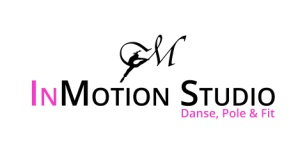 MON ABONNEMENT 2019/2020FACE A LA CRISE SANITAIRE DU COVID 19A retourner avant le 15 mai 2020Je soussigné(e)Madame, Monsieur, ______________________________________parent d’élève / élève à l’école de danse InMotion Studio situé au 4, avenue Pierre Durand à Fonsorbes.Je / mon enfant n’a pu se rendre en cours de danse à partir du 16 mars 2020 à cause de la fermeture des établissements sportifs et culturels imposée par le gouvernement. Face à cette crise sanitaire, je fais le choix de :  Soutenir l’école* 😉 (cela engage, pour ceux qui ont mensualisé leur abonnement, la poursuite des prélèvements jusqu’en juin sans report de cours)*un petit geste commercial sera appliqué à la rentrée Continuer les prélèvements mais de reporter les cours d’avril/mai/juin sur septembre/octobre/novembre  D’être remboursé(e) car je ne me réinscris pas sur la saison prochaine  Autres : _______________________________________________________________________________________________________________________________Fait le : ______________Signature :InMotion Studio EURL au capital de 1000€ - Siret 75310598000019